NO. 17 JOURNALof theHOUSE OF REPRESENTATIVESof theSTATE OF SOUTH CAROLINA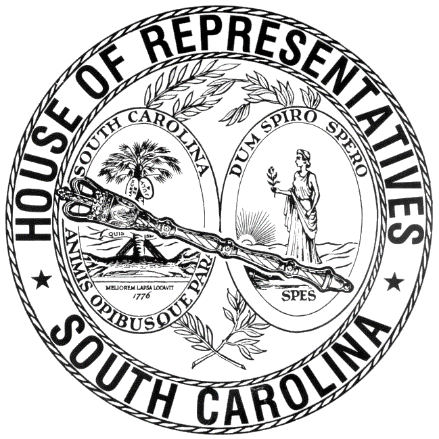 REGULAR SESSION BEGINNING TUESDAY, JANUARY 12, 2021 ________WEDNESDAY, FEBRUARY 9, 2022(STATEWIDE SESSION)Indicates Matter StrickenIndicates New MatterThe House assembled at 10:00 a.m.Deliberations were opened with prayer by Rev. Charles E. Seastrunk, Jr., as follows:	Our thought for today is from Psalms 98:4: “Make a joyful noise to the Lord, all the earth; break forth into joyous song and sing praises.”	Let us pray. Joyful, joyful, we adore You, O Lord of mercy and caring. We give You thanks for the many acts of kindness bestowed upon us as we live out our covenant with You. Heavenly Father, with love and kindness, guide these Representatives and Staff as they carry out the work assigned. Keep them in Your love and care. Bless our defenders and first responders as they care for us. Bless our World, Nation, President, State, Governor, Speaker, Staff, and all who contribute to this great cause. Protect and defend our men and women who suffer and sacrifice for our freedom. Lord, in Your mercy, hear our prayers. Amen. Pursuant to Rule 6.3, the House of Representatives was led in the Pledge of Allegiance to the Flag of the United States of America by the SPEAKER.After corrections to the Journal of the proceedings of yesterday, the SPEAKER ordered it confirmed.MOTION ADOPTEDRep. HOWARD moved that when the House adjourns, it adjourn in memory of Corporal Dale Salmond, which was agreed to.Corporal Dale Salmond	I ask that when we adjourn today, that we adjourn in memory of 
Corporal Dale Salmond, Richland County Sheriff’s Department-retired. Dale served as a member of the Sergeant at Arms office of the South Carolina House of Representatives from August 1993 until January 1999. He began working with the Richland County Sheriff’s Department upon leaving the House staff in January 1999. During his career with the Sheriff’s Department, Dale worked in various roles in the department and retired as a Patrol Corporal in October 2021.	His legacy in law enforcement continues in his son, Braylyn who is an officer with the Columbia Police Department. Mr. Speaker, I also ask that we stand in a moment of silent prayer for the family of Dale Salmond. 	Rep. Leon HowardSTATEMENT BY REP. MCDANIELRep. MCDANIEL made a statement relative to to the contributions of The Honorable Christopher C. "Chris" King, Sr., former mayor of Chester, S. C. ROLL CALLThe roll call of the House of Representatives was taken resulting as follows:Total Present--115STATEMENT OF ATTENDANCERep. SIMRILL signed a statement with the Clerk that he came in after the roll call of the House and was present for the Session on Thursday, February 3.LEAVE OF ABSENCEThe SPEAKER granted Rep. MURPHY a leave of absence for the day due to medical reasons.LEAVE OF ABSENCEThe SPEAKER granted Rep. BALLENTINE a leave of absence for the day due to a prior business commitment.LEAVE OF ABSENCEThe SPEAKER granted Rep. JEFFERSON a leave of absence for the day due to medical reasons.LEAVE OF ABSENCEThe SPEAKER granted Rep. GAGNON a leave of absence for the day.LEAVE OF ABSENCEThe SPEAKER granted Rep. WILLIS a temporary leave of absence.LEAVE OF ABSENCEThe SPEAKER granted Rep. J. E. JOHNSON a temporary leave of absence.DOCTOR OF THE DAYAnnouncement was made that Dr. Gary Culberson of Sumter was the Doctor of the Day for the General Assembly.CO-SPONSORS ADDEDIn accordance with House Rule 5.2 below:“5.2 Every bill before presentation shall have its title endorsed; every report, its title at length; every petition, memorial, or other paper, its prayer or substance; and, in every instance, the name of the member presenting any paper shall be endorsed and the papers shall be presented by the member to the Speaker at the desk. A member may add his name to a bill or resolution or a co-sponsor of a bill or resolution may remove his name at any time prior to the bill or resolution receiving passage on second reading. The member or co-sponsor shall notify the Clerk of the House in writing of his desire to have his name added or removed from the bill or resolution. The Clerk of the House shall print the member's or co-sponsor's written notification in the House Journal. The removal or addition of a name does not apply to a bill or resolution sponsored by a committee.” CO-SPONSOR ADDEDCO-SPONSORS ADDEDCO-SPONSORS ADDEDCO-SPONSORS ADDEDCO-SPONSOR ADDEDCO-SPONSOR ADDEDCO-SPONSOR ADDEDCO-SPONSOR ADDEDCO-SPONSOR ADDEDCO-SPONSOR ADDEDCO-SPONSORS ADDEDCO-SPONSORS ADDEDCO-SPONSOR ADDEDCO-SPONSOR ADDEDCO-SPONSOR ADDEDCO-SPONSOR ADDEDR. 122, S. 948--GOVERNOR'S VETO OVERRIDDENThe Veto on the following Act was taken up:  (R. 122, S. 948) -- Senator Williams: A JOINT RESOLUTION TO MOVE THE DATE OF THE 2022 ELECTION FOR THE MARION COUNTY BOARD OF EDUCATION FROM THE SECOND TUESDAY IN APRIL OF 2022 TO THE SECOND TUESDAY IN MAY OF 2022, AND TO ADJUST THE CANDIDATE FILING PERIOD ACCORDINGLY.Rep. ATKINSON explained the Veto.The question was put, shall the Act become a part of the law, the Veto of his Excellency, the Governor to the contrary notwithstanding, the yeas and nays were taken resulting as follows:Yeas 90; Nays 1 Those who voted in the affirmative are:Total--90 Those who voted in the negative are:Total--1So, the Veto of the Governor was overridden and a message was ordered sent to the Senate accordingly.R. 120, S. 836--GOVERNOR'S VETO OVERRIDDENThe Veto on the following Act was taken up:  (R. 120, S. 836) -- Senators Martin, Peeler and Cromer: AN ACT TO AMEND ACT 124 OF 1969, AS AMENDED, RELATING TO THE CREATION OF THE SCHOOL DISTRICT OF UNION COUNTY, SO AS TO REQUIRE THE SCHOOL DISTRICT OF UNION COUNTY TO RECOGNIZE MEMORIAL DAY AS A HOLIDAY AND ALL DISTRICT SCHOOLS AND OFFICES MUST BE CLOSED ON THAT DATE. Rep. GILLIAM explained the Veto.The question was put, shall the Act become a part of the law, the Veto of his Excellency, the Governor to the contrary notwithstanding, the yeas and nays were taken resulting as follows:Yeas 92; Nays 1 Those who voted in the affirmative are:Total--92 Those who voted in the negative are:Total--1So, the Veto of the Governor was overridden and a message was ordered sent to the Senate accordingly.SENT TO THE SENATEThe following Bills were taken up, read the third time, and ordered sent to the Senate:H. 4766 -- Reps. Allison, Lucas, Felder and Alexander: A BILL TO AMEND SECTION 13-1-2030, CODE OF LAWS OF SOUTH CAROLINA, 1976, RELATING TO THE COORDINATING COUNCIL FOR WORKFORCE DEVELOPMENT, SO AS TO DELETE REFERENCES TO DESIGNEES ON THE COORDINATING COUNCIL.H. 4570 -- Reps. Calhoon, Bustos, McGarry, W. Cox, Erickson and Bradley: A BILL TO AMEND SECTION 56-3-14970, CODE OF LAWS OF SOUTH CAROLINA, 1976, RELATING TO THE ISSUANCE OF SPECIAL LICENSE PLATES TO SERVICE MEMBERS ASSOCIATED WITH VARIOUS MILITARY COMPONENTS OR DESIGNATIONS, SO AS TO PROVIDE FOR THE ISSUANCE OF "UNITED STATES SPACE FORCE" SPECIAL LICENSE PLATES.H. 4797 -- Reps. Elliott, Erickson and Bradley: A BILL TO AMEND SECTION 56-3-5010, CODE OF LAWS OF SOUTH CAROLINA, 1976, RELATING TO THE ISSUANCE OF "PUBLIC EDUCATION: A GREAT INVESTMENT" MOTOR VEHICLE LICENSE PLATES, SO AS TO PROVIDE THE REVISED PURPOSE OF ISSUANCE OF THE LICENSE PLATES IS TO ESTABLISH A FUND FOR THE PURPOSE OF PROVIDING CLASSROOM TECHNOLOGY TO PUBLIC SCHOOLS.H. 4504--AMENDED AND ORDERED TO THIRD READINGThe following Bill was taken up:H. 4504 -- Reps. Hewitt, Huggins, Forrest, McKnight, Wooten, M. M. Smith, Bennett, Lowe, Bailey, Kirby, Ligon and Davis: A BILL TO AMEND SECTION 12-36-2110, AS AMENDED, CODE OF LAWS OF SOUTH CAROLINA, 1976, RELATING TO THE MAXIMUM SALES TAX, SO AS TO PROVIDE THAT A WATERCRAFT TRAILER AND A WATERCRAFT MOTOR MAY NOT BE TAXED MORE THAN THE MAXIMUM TAX.The Committee on Agriculture, Natural Resources and Environmental Affairs proposed the following Amendment No. 1 to H. 4504 (COUNCIL\DG\4504C001.NBD.DG22), which was adopted:Amend the bill, as and if amended, by striking SECTION 1 and inserting:/	SECTION	1.	Section 12-36-2110(A)(1)(d) of the 1976 Code is amended to read:	“(d)	boat and watercraft motor;”	/Renumber sections to conform.Amend title to conform.Rep. HEWITT explained the amendment.The amendment was then adopted.The question recurred to the passage of the Bill.The yeas and nays were taken resulting as follows:  Yeas 110; Nays 0 Those who voted in the affirmative are:Total--110 Those who voted in the negative are:Total--0So, the Bill, as amended, was read the second time and ordered to third reading.H. 4538--DEBATE ADJOURNEDThe following Bill was taken up:H. 4538 -- Reps. Whitmire, Bustos, Forrest and Hixon: A BILL TO AMEND THE CODE OF LAWS OF SOUTH CAROLINA, 1976, BY ADDING SECTION 50-1-320 SO AS TO PROHIBIT THE UNLAWFUL REMOVAL OR DESTRUCTION OF AN ELECTRONIC COLLAR OR OTHER ELECTRONIC DEVICE PLACED ON A DOG BY ITS OWNER TO MAINTAIN CONTROL OF THE DOG.Rep. HIOTT moved to adjourn debate on the Bill until Tuesday, February 15, which was agreed to.RECURRENCE TO THE MORNING HOURRep. HIOTT moved that the House recur to the morning hour, which was agreed to.MESSAGE FROM THE SENATEThe following was received:Columbia, S.C., February 8, 2022Mr. Speaker and Members of the House of Representatives:	The Senate respectfully informs your Honorable Body that it has confirmed the Governor’s reappointment of:LOCAL APPOINTMENTHorry County Master-in-EquityTerm Commencing: 07/31/2021Term Expiring: 07/31/2027Vice: Cynthia Graham Howe (resigned)The Honorable Alan Clemmons1411 SC Highway 15Myrtle Beach, South Carolina 29577Very Respectfully,President of the SenateReceived as information.CONCURRENT RESOLUTIONThe Senate sent to the House the following:S. 1057 -- Senators Scott, Harpootlian, Jackson, McElveen and McLeod: A CONCURRENT RESOLUTION TO CONGRATULATE AND COMMEND JAMES C. BROWN FOR HIS TWENTY-SEVEN YEARS OF DISTINGUISHED SERVICE TO THE PEOPLE OF THE PALMETTO STATE AS RICHLAND COUNTY VETERANS AFFAIRS OFFICER AND EXECUTIVE DIRECTOR OF THE RICHLAND LEGISLATIVE DELEGATION OFFICE AND, AS HE BEGINS HIS RETIREMENT, TO EXTEND BEST WISHES FOR CONTINUED SUCCESS AND FULFILLMENT IN THE YEARS TO COME.The Concurrent Resolution was agreed to and ordered returned to the Senate with concurrence.CONCURRENT RESOLUTIONThe Senate sent to the House the following:S. 1064 -- Senators McElveen, Adams, Alexander, Allen, Bennett, Campsen, Cash, Climer, Corbin, Cromer, Davis, Fanning, Gambrell, Garrett, Goldfinch, Grooms, Gustafson, Harpootlian, Hembree, Hutto, Jackson, K. Johnson, M. Johnson, Kimbrell, Kimpson, Loftis, Malloy, Martin, Massey, Matthews, McLeod, Peeler, Rankin, Rice, Sabb, Scott, Senn, Setzler, Shealy, Stephens, Talley, Turner, Verdin, Williams and Young: A CONCURRENT RESOLUTION TO RECOGNIZE FEBRUARY 12, 2022 AS "WORLD CHOLANGIOCARCINOMA DAY" IN SOUTH CAROLINA.The Concurrent Resolution was agreed to and ordered returned to the Senate with concurrence.Rep. GILLIARD moved that the House do now adjourn, which was agreed to.ADJOURNMENTAt 11:12 a.m. the House, in accordance with the motion of Rep. HOWARD, adjourned in memory of Corporal Dale Salmond, to meet at 10:00 a.m. tomorrow.***H. 3190	4H. 3346	4H. 3348	4H. 3569	5H. 3750	5H. 3888	5H. 3892	5H. 3958	5H. 4504	10H. 4522	5H. 4538	12H. 4555	5H. 4570	9H. 4584	5H. 4608	6H. 4766	9H. 4772	6H. 4797	10H. 4839	6H. 4940	6H. 4946	6S. 1057	13S. 1064	13AlexanderAllisonAndersonAtkinsonBaileyBambergBannisterBennettBernsteinBlackwellBradleyBrawleyBrittainBryantBurnsBustosCalhoonCarterCaskeyChumleyClyburnCobb-HunterCogswellCollinsB. CoxW. CoxDabneyDaningDavisDillardElliottEricksonFelderFinlayForrestFryGarvinGatchGilliamGilliardGovanHaddonHardeeHartHayesHenderson-MyersHeneganHerbkersmanHewittHillHiottHixonHoseyHowardHugginsHydeJ. E. JohnsonJ. L. JohnsonK. O. JohnsonJonesJordanKingKirbyLigonLongLoweLucasMagnusonMatthewsMayMcCabeMcCravyMcDanielMcGarryMcGinnisMcKnightJ. MooreT. MooreMorganD. C. MossV. S. MossMurrayB. NewtonW. NewtonNuttOremusOttParksPendarvisPopeRiversRobinsonRoseSandiferSimrillG. M. SmithG. R. SmithM. M. SmithStavrinakisTaylorTedderThayerThigpenTranthamWeeksWestWetmoreWheelerWhiteWhitmireR. WilliamsS. WilliamsWillisWootenYowBill Number:H. 3190Date:ADD:02/09/22BENNETTBill Number:H. 3346Date:ADD:02/09/22DANING, ERICKSON and BRADLEYBill Number:H. 3348Date:ADD:02/09/22R. WILLIAMS, GILLIARD and MURRAYBill Number:H. 3569Date:ADD:02/09/22J. MOORE and BAILEYBill Number:H. 3750Date:ADD:02/09/22BENNETTBill Number:H. 3888Date:ADD:02/09/22R. WILLIAMSBill Number:H. 3892Date:ADD:02/09/22DANINGBill Number:H. 3958Date:ADD:02/09/22JONESBill Number:H. 4522Date:ADD:02/09/22M. M. SMITHBill Number:H. 4555Date:ADD:02/09/22BENNETTBill Number:H. 4584Date:ADD:02/09/22DANING, R. WILLIAMS, KING and ATKINSONBill Number:H. 4608Date:ADD:02/09/22FORREST and BAILEYBill Number:H. 4772Date:ADD:02/09/22BENNETTBill Number:H. 4839Date:ADD:02/09/22ANDERSONBill Number:H. 4940Date:ADD:02/09/22CARTERBill Number:H. 4946Date:ADD:02/09/22FORRESTAlexanderAllisonAtkinsonBaileyBambergBennettBernsteinBlackwellBrawleyBrittainBryantBurnsBustosCalhoonCarterCaskeyChumleyClyburnCogswellCollinsB. CoxW. CoxDabneyDaningDavisDillardFinlayForrestFryGarvinGatchGilliamGilliardGovanHaddonHardeeHartHayesHenderson-MyersHeneganHewittHiottHixonHoseyHydeJ. L. JohnsonK. O. JohnsonJonesJordanKirbyLigonLongLoweLucasMagnusonMatthewsMayMcCravyMcGarryMcGinnisMcKnightT. MooreMorganD. C. MossV. S. MossB. NewtonNuttOremusOttPopeRiversRobinsonRoseSandiferSimrillG. R. SmithM. M. SmithStavrinakisTaylorTedderThigpenWeeksWestWetmoreWheelerWhiteWhitmireR. WilliamsWootenYowKingAlexanderAllisonAtkinsonBaileyBambergBennettBernsteinBlackwellBrawleyBrittainBryantBurnsBustosCalhoonCarterChumleyClyburnCobb-HunterCogswellCollinsB. CoxW. CoxDabneyDavisDillardElliottFinlayForrestFryGarvinGatchGilliamGilliardGovanHaddonHardeeHartHayesHenderson-MyersHeneganHewittHiottHixonHoseyHugginsHydeJ. L. JohnsonK. O. JohnsonJonesJordanLigonLongLoweLucasMagnusonMatthewsMayMcCabeMcCravyMcGarryMcGinnisMcKnightJ. MooreT. MooreMorganD. C. MossV. S. MossB. NewtonNuttOremusParksPopeRiversRobinsonRoseSandiferSimrillG. R. SmithM. M. SmithStavrinakisTaylorTedderThayerThigpenWeeksWestWetmoreWheelerWhiteWhitmireWootenYowHillAlexanderAllisonAndersonAtkinsonBaileyBannisterBennettBernsteinBlackwellBradleyBrawleyBrittainBryantBurnsBustosCalhoonCarterCaskeyChumleyClyburnCobb-HunterCogswellCollinsB. CoxW. CoxCrawfordDabneyDaningDavisDillardElliottEricksonFelderFinlayForrestFryGarvinGatchGilliamGilliardGovanHaddonHardeeHartHayesHenderson-MyersHeneganHerbkersmanHewittHillHiottHixonHoseyHugginsHydeJ. L. JohnsonK. O. JohnsonJonesKingKirbyLigonLongLoweLucasMagnusonMatthewsMayMcCabeMcCravyMcDanielMcGarryMcGinnisMcKnightJ. MooreT. MooreMorganD. C. MossV. S. MossMurrayB. NewtonW. NewtonNuttOremusOttParksPendarvisPopeRiversRobinsonRoseRutherfordSandiferSimrillG. M. SmithG. R. SmithM. M. SmithStavrinakisTaylorTedderThayerThigpenWeeksWetmoreWheelerWhiteWhitmireR. WilliamsWillisWootenYow